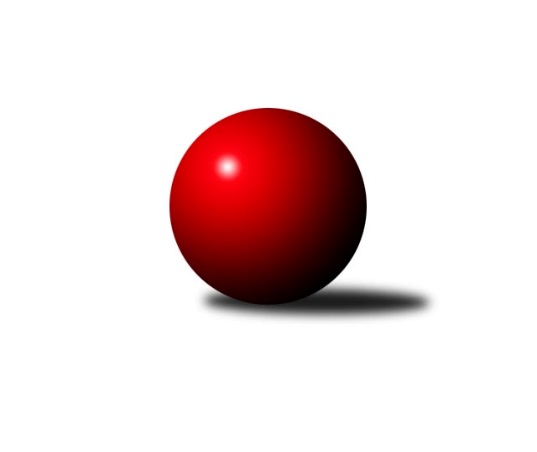 Č.11Ročník 2019/2020	22.11.2019Nejlepšího výkonu v tomto kole: 2754 dosáhlo družstvo: Milovice AVýchodočeský přebor skupina A 2019/2020Výsledky 11. kolaSouhrnný přehled výsledků:Nová Paka B	- Loko Trutnov C	12:4	2594:2520		22.11.Březovice A	- Milovice B	10:6	2411:2318		22.11.Dvůr Kr. B	- Poříčí A	4:12	2543:2624		22.11.Milovice A	- Vrchlabí C	14:2	2754:2549		22.11.Hořice C	- Josefov A	12:4	2583:2493		22.11.Loko Trutnov D	- Jičín C	6:10	2473:2511		22.11.Loko Trutnov D	- Milovice A	0:0	0:0		termín neurčenMilovice B	- Hořice C	0:0	0:0		termín neurčenPoříčí A	- Nová Paka B	0:0	0:0		termín neurčenJosefov A	- Loko Trutnov C	0:0	0:0		termín neurčenVrchlabí C	- Březovice A	0:0	0:0		termín neurčenJičín C	- Dvůr Kr. B	0:0	0:0		termín neurčenMilovice A	- Jičín C	0:0	0:0		termín neurčenNová Paka B	- Milovice B	0:0	0:0		termín neurčenDvůr Kr. B	- Vrchlabí C	0:0	0:0		termín neurčenBřezovice A	- Poříčí A	0:0	0:0		termín neurčenLoko Trutnov D	- Josefov A	0:0	0:0		termín neurčenHořice C	- Loko Trutnov C	0:0	0:0		termín neurčenLoko Trutnov C	- Nová Paka B	0:0	0:0		termín neurčenJosefov A	- Hořice C	0:0	0:0		termín neurčenMilovice B	- Březovice A	0:0	0:0		termín neurčenPoříčí A	- Dvůr Kr. B	0:0	0:0		termín neurčenVrchlabí C	- Milovice A	0:0	0:0		termín neurčenJičín C	- Loko Trutnov D	0:0	0:0		termín neurčenTabulka družstev:	1.	Hořice C	11	8	0	3	110 : 66 	 	 2440	16	2.	Loko Trutnov C	11	8	0	3	109 : 67 	 	 2536	16	3.	Milovice A	11	7	0	4	105 : 71 	 	 2483	14	4.	Jičín C	11	7	0	4	100 : 76 	 	 2470	14	5.	Poříčí A	11	7	0	4	96 : 80 	 	 2480	14	6.	Březovice A	11	6	0	5	93 : 83 	 	 2390	12	7.	Vrchlabí C	11	6	0	5	91 : 85 	 	 2469	12	8.	Josefov A	11	6	0	5	88 : 88 	 	 2480	12	9.	Nová Paka B	11	4	0	7	81 : 95 	 	 2429	8	10.	Milovice B	11	4	0	7	80 : 96 	 	 2386	8	11.	Dvůr Kr. B	11	2	0	9	59 : 117 	 	 2367	4	12.	Loko Trutnov D	11	1	0	10	44 : 132 	 	 2346	2Podrobné výsledky kola:	 Nová Paka B	2594	12:4	2520	Loko Trutnov C	Lenka Havlínová	 	 210 	 190 		400 	 0:2 	 446 	 	213 	 233		Karel Slavík	Jaroslav Fajfer	 	 217 	 213 		430 	 2:0 	 401 	 	206 	 195		Petr Kotek	Antonín Vydra	 	 227 	 242 		469 	 2:0 	 403 	 	194 	 209		Václav Kukla	Jaroslav Weihrauch	 	 229 	 226 		455 	 2:0 	 412 	 	216 	 196		Václava Krulišová	Pavel Beyr	 	 188 	 195 		383 	 0:2 	 454 	 	224 	 230		Martin Khol	Bohuslav Bajer	 	 211 	 246 		457 	 2:0 	 404 	 	198 	 206		František Janktorozhodčí: Jaroslav FajferNejlepší výkon utkání: 469 - Antonín Vydra	 Březovice A	2411	10:6	2318	Milovice B	Jiří Hakl	 	 199 	 191 		390 	 2:0 	 365 	 	191 	 174		Martin Včeliš	Miloš Čížek	 	 202 	 181 		383 	 0:2 	 384 	 	204 	 180		František Junek	Vratislav Fikar	 	 185 	 195 		380 	 0:2 	 403 	 	207 	 196		Liboslav Janák	Stanislav Oubram	 	 188 	 207 		395 	 0:2 	 406 	 	205 	 201		Miroslav Šanda	Martin Fikar	 	 225 	 199 		424 	 2:0 	 350 	 	175 	 175		Marek Ondráček	Petr Slavík	 	 210 	 229 		439 	 2:0 	 410 	 	203 	 207		Lukáš Kostkarozhodčí: Petr SlavíkNejlepší výkon utkání: 439 - Petr Slavík	 Dvůr Kr. B	2543	4:12	2624	Poříčí A	Michal Sirový	 	 231 	 221 		452 	 2:0 	 434 	 	207 	 227		Daniel Havrda	Martin Kozlovský	 	 236 	 235 		471 	 2:0 	 401 	 	227 	 174		Milan Lauber *1	Oldřich Kaděra	 	 194 	 189 		383 	 0:2 	 454 	 	220 	 234		Miroslav Kužel	Martina Kramosilová	 	 209 	 212 		421 	 0:2 	 456 	 	232 	 224		Jan Gábriš	Kateřina Šmídová	 	 214 	 190 		404 	 0:2 	 441 	 	227 	 214		Lubomír Šimonka	Martin Šnytr	 	 173 	 239 		412 	 0:2 	 438 	 	213 	 225		Jan Rozarozhodčí: Kateřina Šmídovástřídání: *1 od 68. hodu Jakub PetráčekNejlepší výkon utkání: 471 - Martin Kozlovský	 Milovice A	2754	14:2	2549	Vrchlabí C	Tomáš Fuchs	 	 216 	 225 		441 	 0:2 	 455 	 	219 	 236		Jana Votočková	Miroslav Souček	 	 220 	 230 		450 	 2:0 	 424 	 	201 	 223		Josef Rychtář	Jarmil Nosek	 	 249 	 212 		461 	 2:0 	 391 	 	196 	 195		Martina Fejfarová	Vlastimil Hruška	 	 228 	 211 		439 	 2:0 	 405 	 	208 	 197		Zdeněk Maršík	Pavel Jaroš	 	 245 	 252 		497 	 2:0 	 423 	 	209 	 214		Josef Glos	Václav Souček	 	 219 	 247 		466 	 2:0 	 451 	 	233 	 218		Jaroslav Luxrozhodčí: Václav SoučekNejlepší výkon utkání: 497 - Pavel Jaroš	 Hořice C	2583	12:4	2493	Josefov A	Petr Vokáč	 	 223 	 238 		461 	 2:0 	 390 	 	186 	 204		Milan Všetečka	Zdeněk Dymáček	 	 217 	 237 		454 	 2:0 	 408 	 	216 	 192		Lukáš Rožnovský	Ondřej Duchoň	 	 234 	 197 		431 	 2:0 	 416 	 	196 	 220		Lukáš Ludvík	Adam Balihar	 	 225 	 185 		410 	 0:2 	 447 	 	213 	 234		Jakub Hrycík	Karel Košťál	 	 213 	 212 		425 	 0:2 	 454 	 	223 	 231		Jiří Rücker	Ondřej Košťál	 	 212 	 190 		402 	 2:0 	 378 	 	195 	 183		Petr Hrycíkrozhodčí: Nejlepší výkon utkání: 461 - Petr Vokáč	 Loko Trutnov D	2473	6:10	2511	Jičín C	Zdeněk Khol	 	 229 	 205 		434 	 2:0 	 406 	 	200 	 206		Vladimír Řeháček	Marek Ondráško	 	 180 	 209 		389 	 0:2 	 397 	 	210 	 187		Jiří Brumlich	Jiří Škoda *1	 	 199 	 193 		392 	 0:2 	 433 	 	230 	 203		František Čermák	Josef Doležal	 	 215 	 210 		425 	 2:0 	 394 	 	184 	 210		Miroslav Langr	Tomáš Fejfar	 	 234 	 212 		446 	 2:0 	 429 	 	221 	 208		Ladislav Křivka	Pavel Šaradin	 	 212 	 175 		387 	 0:2 	 452 	 	231 	 221		Marie Kolářovározhodčí: Vladimír Pavlíkstřídání: *1 od 50. hodu Kan KrejcarNejlepší výkon utkání: 452 - Marie Kolářová	 Loko Trutnov D	0	0:0	0	Milovice Arozhodčí: 	 Milovice B	0	0:0	0	Hořice Crozhodčí: 	 Poříčí A	0	0:0	0	Nová Paka Brozhodčí: 	 Josefov A	0	0:0	0	Loko Trutnov Crozhodčí: 	 Vrchlabí C	0	0:0	0	Březovice Arozhodčí: 	 Jičín C	0	0:0	0	Dvůr Kr. Brozhodčí: 	 Milovice A	0	0:0	0	Jičín Crozhodčí: 	 Nová Paka B	0	0:0	0	Milovice Brozhodčí: 	 Dvůr Kr. B	0	0:0	0	Vrchlabí Crozhodčí: 	 Březovice A	0	0:0	0	Poříčí Arozhodčí: 	 Loko Trutnov D	0	0:0	0	Josefov Arozhodčí: 	 Hořice C	0	0:0	0	Loko Trutnov Crozhodčí: 	 Loko Trutnov C	0	0:0	0	Nová Paka Brozhodčí: 	 Josefov A	0	0:0	0	Hořice Crozhodčí: 	 Milovice B	0	0:0	0	Březovice Arozhodčí: 	 Poříčí A	0	0:0	0	Dvůr Kr. Brozhodčí: 	 Vrchlabí C	0	0:0	0	Milovice Arozhodčí: 	 Jičín C	0	0:0	0	Loko Trutnov Drozhodčí: Pořadí jednotlivců:	jméno hráče	družstvo	celkem	plné	dorážka	chyby	poměr kuž.	Maximum	1.	Antonín Vydra 	Nová Paka B	448.50	303.8	144.7	4.2	6/7	(481)	2.	Miroslav Kužel 	Poříčí A	447.10	303.6	143.6	4.2	4/5	(491)	3.	Vlastimil Hruška 	Milovice A	445.15	299.8	145.4	3.4	5/7	(481)	4.	Martin Khol 	Loko Trutnov C	443.08	306.4	136.7	3.5	4/5	(463)	5.	Petr Hrycík 	Josefov A	429.50	297.4	132.1	6.0	7/7	(463)	6.	Karel Slavík 	Loko Trutnov C	429.31	295.6	133.7	6.2	5/5	(470)	7.	Lukáš Ludvík 	Josefov A	429.12	293.5	135.6	6.1	5/7	(470)	8.	Petr Kotek 	Loko Trutnov C	429.06	298.8	130.3	6.8	5/5	(478)	9.	Jakub Hrycík 	Josefov A	428.00	295.2	132.8	7.1	7/7	(455)	10.	Petr Vokáč 	Hořice C	425.70	291.4	134.3	5.2	4/6	(483)	11.	Václava Krulišová 	Loko Trutnov C	425.39	292.1	133.3	5.4	4/5	(458)	12.	Jan Gábriš 	Poříčí A	425.18	301.4	123.7	7.7	5/5	(456)	13.	Josef Rychtář 	Vrchlabí C	424.84	290.1	134.8	7.6	5/5	(467)	14.	Jiří Brumlich 	Jičín C	424.47	285.8	138.7	7.0	5/5	(474)	15.	Vladimír Řeháček 	Jičín C	422.75	289.6	133.2	7.4	4/5	(438)	16.	Václav Souček 	Milovice A	422.40	292.8	129.6	5.2	6/7	(473)	17.	Jiří Rücker 	Josefov A	422.31	289.5	132.8	5.7	7/7	(456)	18.	Pavel Jaroš 	Milovice A	421.33	293.3	128.1	7.2	6/7	(512)	19.	Jan Roza 	Poříčí A	419.77	300.0	119.8	9.8	5/5	(460)	20.	Bohuslav Bajer 	Nová Paka B	418.10	287.5	130.6	5.4	6/7	(461)	21.	Martin Včeliš 	Milovice B	416.96	282.9	134.1	6.9	4/5	(469)	22.	David Jaroš 	Milovice A	416.36	283.4	132.9	8.1	7/7	(455)	23.	Martin Kozlovský 	Dvůr Kr. B	416.00	293.6	122.4	9.2	7/7	(471)	24.	Stanislav Oubram 	Březovice A	415.28	279.7	135.6	5.6	5/7	(434)	25.	Jaroslav Fajfer 	Nová Paka B	414.77	295.2	119.6	8.9	7/7	(448)	26.	Václav Kukla 	Loko Trutnov C	414.65	289.6	125.1	9.4	5/5	(471)	27.	Michal Sirový 	Dvůr Kr. B	414.43	290.8	123.6	7.3	7/7	(458)	28.	Eva Fajstavrová 	Vrchlabí C	414.40	286.6	127.8	6.4	4/5	(475)	29.	Marie Kolářová 	Jičín C	413.50	288.7	124.8	6.1	5/5	(452)	30.	Karel Košťál 	Hořice C	412.89	288.4	124.5	7.4	6/6	(458)	31.	Lukáš Kostka 	Milovice B	412.20	285.1	127.1	8.4	5/5	(444)	32.	Ondřej Duchoň 	Hořice C	411.04	288.2	122.9	8.1	5/6	(449)	33.	Vratislav Fikar 	Březovice A	409.62	288.0	121.7	8.0	7/7	(457)	34.	Jiří Škoda 	Loko Trutnov D	409.17	289.2	120.0	7.4	6/6	(445)	35.	Daniel Havrda 	Poříčí A	408.38	289.4	119.0	10.2	5/5	(435)	36.	Nela Bagová 	Hořice C	407.96	281.4	126.6	9.7	5/6	(452)	37.	Kateřina Šmídová 	Dvůr Kr. B	407.04	290.6	116.4	8.6	5/7	(449)	38.	Jaroslav Weihrauch 	Nová Paka B	406.74	292.8	114.0	10.0	7/7	(455)	39.	Petr Slavík 	Březovice A	406.56	286.0	120.5	10.1	5/7	(452)	40.	Ladislav Křivka 	Jičín C	405.20	288.5	116.7	8.9	5/5	(463)	41.	Jarmil Nosek 	Milovice A	404.30	288.4	115.9	8.9	6/7	(474)	42.	Lubomír Šimonka 	Poříčí A	404.21	282.5	121.7	8.9	4/5	(441)	43.	Adam Balihar 	Hořice C	402.61	286.4	116.2	9.4	6/6	(451)	44.	František Junek 	Milovice B	401.08	278.6	122.5	8.9	5/5	(450)	45.	Zdeněk Dymáček 	Hořice C	400.67	276.9	123.8	9.7	5/6	(454)	46.	Martina Fejfarová 	Vrchlabí C	400.20	285.1	115.1	9.5	5/5	(449)	47.	Zdeněk Khol 	Loko Trutnov D	400.05	283.4	116.7	8.5	5/6	(445)	48.	Jiří Hakl 	Březovice A	400.00	277.5	122.5	8.4	7/7	(437)	49.	Marek Ondráček 	Milovice B	398.75	284.8	113.9	10.4	4/5	(443)	50.	Josef Doležal 	Loko Trutnov D	397.65	278.1	119.6	8.4	6/6	(448)	51.	Vladimír Šťastník 	Vrchlabí C	397.50	281.9	115.6	7.8	5/5	(413)	52.	Zdeněk Maršík 	Vrchlabí C	397.25	286.5	110.8	9.7	4/5	(442)	53.	Ondřej Košťál 	Hořice C	397.07	273.0	124.1	8.7	6/6	(442)	54.	Jiří Čapek 	Jičín C	396.06	279.9	116.1	9.4	4/5	(441)	55.	Tomáš Fejfar 	Loko Trutnov D	394.16	272.9	121.2	8.6	5/6	(446)	56.	Miroslav Souček 	Milovice A	392.23	273.8	118.4	7.1	6/7	(450)	57.	Jaromír Písecký 	Březovice A	391.92	281.4	110.5	11.8	6/7	(426)	58.	Miloš Čížek 	Březovice A	389.43	277.0	112.5	9.8	7/7	(428)	59.	Martin Šnytr 	Dvůr Kr. B	388.31	272.8	115.5	11.6	7/7	(431)	60.	Marek Ondráško 	Loko Trutnov D	386.10	283.9	102.2	12.3	5/6	(449)	61.	Lukáš Rožnovský 	Josefov A	385.29	275.2	110.1	11.7	6/7	(423)	62.	Lenka Havlínová 	Nová Paka B	382.86	285.1	97.7	13.3	7/7	(414)	63.	Oldřich Kaděra 	Dvůr Kr. B	382.83	274.4	108.4	11.0	7/7	(413)	64.	Pavel Beyr 	Nová Paka B	382.23	277.3	104.9	14.3	6/7	(436)	65.	Martina Kramosilová 	Dvůr Kr. B	374.56	266.0	108.6	12.2	6/7	(426)	66.	Kan Krejcar 	Loko Trutnov D	371.75	270.0	101.8	13.0	4/6	(388)	67.	Pavel Šaradin 	Loko Trutnov D	364.92	257.8	107.2	13.5	4/6	(387)		Pavel Kaan 	Jičín C	466.00	312.7	153.3	4.4	2/5	(484)		Jana Votočková 	Vrchlabí C	437.13	300.4	136.7	4.3	3/5	(458)		Zdeněk Měkota 	Hořice C	435.50	288.5	147.0	1.5	1/6	(461)		Milan Lauber 	Poříčí A	427.45	295.3	132.2	7.3	2/5	(450)		Tomáš Fuchs 	Milovice A	426.13	293.1	133.1	5.6	4/7	(441)		Renata Šimůnková 	Vrchlabí C	423.44	295.1	128.3	5.4	3/5	(463)		Jaroslav Lux 	Vrchlabí C	423.06	290.7	132.4	6.9	3/5	(451)		Milan Kačer 	Loko Trutnov C	417.00	298.0	119.0	10.0	1/5	(417)		Josef Glos 	Vrchlabí C	415.87	290.0	125.8	7.0	3/5	(444)		František Jankto 	Loko Trutnov C	414.83	285.2	129.6	7.9	3/5	(466)		Antonín Sucharda 	Loko Trutnov C	413.00	291.5	121.5	10.3	2/5	(424)		Jiří Procházka 	Loko Trutnov D	410.17	297.3	112.8	11.2	3/6	(423)		Miroslav Šanda 	Milovice B	409.44	295.3	114.1	8.3	3/5	(434)		František Čermák 	Jičín C	408.25	280.3	128.0	8.3	3/5	(436)		Roman Kašpar 	Josefov A	407.00	284.4	122.7	6.5	4/7	(426)		Martin Fikar 	Březovice A	406.17	287.4	118.8	9.3	4/7	(444)		Milan Všetečka 	Josefov A	405.75	285.5	120.3	10.8	4/7	(428)		Miroslav Langr 	Jičín C	398.00	279.5	118.5	10.0	1/5	(402)		Liboslav Janák 	Milovice B	396.13	279.2	116.9	9.3	3/5	(440)		Miroslav Včeliš 	Milovice A	391.50	282.4	109.1	11.0	4/7	(429)		Martin Pešta 	Nová Paka B	390.00	281.3	108.7	12.4	3/7	(414)		Ondra Kolář 	Milovice B	389.53	273.5	116.0	8.5	3/5	(447)		Zbyněk Hercík 	Jičín C	387.00	285.5	101.5	14.3	2/5	(392)		Jakub Petráček 	Poříčí A	380.00	275.7	104.3	11.6	3/5	(417)		Václav Neruda 	Dvůr Kr. B	379.00	283.0	96.0	12.0	1/7	(379)		Lukáš Petráček 	Poříčí A	377.00	294.0	83.0	19.0	1/5	(377)		Filip Mertlík 	Milovice B	374.17	260.8	113.3	11.3	3/5	(404)		Jakub Pokora 	Milovice B	373.00	285.0	88.0	14.0	2/5	(385)		Martin Šnytr 	Dvůr Kr. B	372.50	281.5	91.0	12.0	2/7	(397)		Zdeněk Navrátil 	Loko Trutnov C	370.00	255.0	115.0	5.0	1/5	(370)		Ladislav Lelek 	Josefov A	369.00	277.0	92.0	12.0	1/7	(369)		Ladislav Malý 	Dvůr Kr. B	365.75	263.8	102.0	12.8	2/7	(383)		Bartoloměj Vlášek 	Hořice C	364.00	257.0	107.0	11.0	1/6	(364)		Pavel Řehák 	Josefov A	353.00	247.5	105.5	9.5	2/7	(369)		Jakub Soviar 	Nová Paka B	350.00	251.0	99.0	15.0	1/7	(350)		Zbyněk Fikar 	Březovice A	335.00	261.0	74.0	21.5	2/7	(347)		Jan Šrotýř 	Jičín C	331.00	250.0	81.0	16.0	1/5	(331)		Vladimír Pavlík 	Loko Trutnov D	305.00	220.5	84.5	17.5	2/6	(356)Sportovně technické informace:Starty náhradníků:registrační číslo	jméno a příjmení 	datum startu 	družstvo	číslo startu
Hráči dopsaní na soupisku:registrační číslo	jméno a příjmení 	datum startu 	družstvo	Program dalšího kola:10.1.2020	pá	17:00	Josefov A - Jičín C	10.1.2020	pá	17:00	Loko Trutnov D - Vrchlabí C	10.1.2020	pá	17:00	Dvůr Kr. B - Milovice B	10.1.2020	pá	17:00	Březovice A - Loko Trutnov C	10.1.2020	pá	17:00	Nová Paka B - Hořice C	Nejlepší šestka kola - absolutněNejlepší šestka kola - absolutněNejlepší šestka kola - absolutněNejlepší šestka kola - absolutněNejlepší šestka kola - dle průměru kuželenNejlepší šestka kola - dle průměru kuželenNejlepší šestka kola - dle průměru kuželenNejlepší šestka kola - dle průměru kuželenNejlepší šestka kola - dle průměru kuželenPočetJménoNázev týmuVýkonPočetJménoNázev týmuPrůměr (%)Výkon2xPavel JarošMilovice A4972xPavel JarošMilovice A118.054971xMartin KozlovskýDvůr Kr. B4711xMartin KozlovskýDvůr Kr. B114.84714xAntonín VydraN. Paka4694xAntonín VydraN. Paka113.624693xVáclav SoučekMilovice A4661xPetr SlavíkBřezovice A112.084394xPetr VokáčHořice C4612xJan GábrišPoříčí A 111.144562xJarmil NosekMilovice A4612xBohuslav BajerN. Paka110.71457